الملتقى الوطني الأول 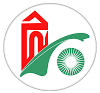 المحتوى اللغوي الإفرادي في المدرسة الابتدائية الجزائرية ـ استمارة الملتقى ــ اسم المشارك ولقبه................................................................................................ـ الشهادة المحصل عليهاأو الرتبة العلمية................................................................................................ـ الجامعة................................................................................................ـ رقم الهاتف................................................................................................ـ البريد الإلكتروني................................................................................................ـ عنوان محور البحث................................................................................................ـ عنوان البحث.........................................................................................................................................الملخص.............................................................................................................................................................................................................................................................................................................................................................................................................................................................................................................................................................................................................................................................................................................................................................................................................................................................................................................................................................................................................................................................................................................................................................................................................................................................................................................................................................................................................................................................................................................................................................................................................................................................................................................................................................................................................................................................................................................................................................................................................................................................................................................................................................................................................................................................................................................................................................................................................................................................................................................................................